MADONAS NOVADA PAŠVALDĪBA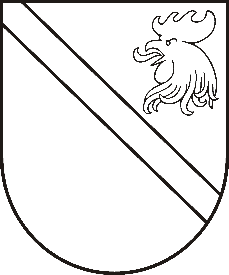 Reģ. Nr. 90000054572Saieta laukums 1, Madona, Madonas novads, LV-4801 t. 64860090, e-pasts: pasts@madona.lv ___________________________________________________________________________MADONAS NOVADA PAŠVALDĪBAS DOMESLĒMUMSMadonā2021.gada 23.martā 								              Nr.108								              (protokols Nr.7, 16.p.)Par nekustamā īpašuma lietošanas mērķa noteikšanu  zemes vienībai ar kadastra apzīmējumu 7062 011 0491, kas atrodas Kalsnavas pagastā, Madonas novadāMadonas novada pašvaldībā 2021.gada 19.februārī saņemts Valsts zemes dienesta Vidzemes reģionālās nodaļas iesniegums Nr. 2-13-V/619 (reģistrēts Madonas novada pašvaldībā 19.02.2021. ar Nr. MNP/2.1.3.1/21/472), ar lūgumu noteikt nekustamā īpašuma lietošanas mērķi zemes vienībai ar kadastra apzīmējumu 7062 011 0491, kas atrodas Kalsnavas pagastā, Madonas novadā. Saskaņā ar spēkā esošiem 16.07.2013. Madonas novada saistošiem noteikumiem Nr.15 „Madonas novada teritorijas plānojuma 2013-2025.gadam Teritorijas izmantošanas un apbūves noteikumi un Grafiskā daļa” daļā teritorijas atļautā izmantošana ir lauku zemes (L1).Pamatojoties uz „Nekustamā īpašuma valsts kadastra likuma” 9.panta pirmās daļas 1.punktu, MK noteikumiem nr.496 „Nekustamā īpašuma lietošanas mērķu klasifikācijas un nekustamā īpašuma lietošanas mērķu noteikšanas un maiņas kārtība” 3.punktu, 16.2. apakšpunktu un ņemot vērā 23.03.2021. Finanšu un attīstības komitejas atzinumu, atklāti balsojot: PAR – 16 (Agris Lungevičs, Aleksandrs Šrubs, Andrejs Ceļapīters, Andris Dombrovskis, Andris Sakne, Antra Gotlaufa, Artūrs Grandāns, Gatis Teilis, Gunārs Ikaunieks, Inese Strode, Ivars Miķelsons, Kaspars Udrass, Rihards Saulītis, Valda Kļaviņa, Valentīns Rakstiņš, Zigfrīds Gora), PRET – NAV, ATTURAS – NAV, Madonas novada pašvaldības dome NOLEMJ:Zemes vienībai ar kadastra apzīmējumu 7062 011 0491 noteikt nekustamā īpašuma lietošanas mērķi  - zeme, uz kuras galvenā saimnieciskā darbība ir lauksaimniecība (NĪLM kods 0101), 0.06 ha platībā. Domes priekšsēdētājs							          A.Lungevičs        	Lēmums stājas spēkā saskaņā ar Administratīvā procesa likuma 70.panta 1., 2.daļu. Lēmumu var apstrīdēt Madonas novada pašvaldības Administratīvo aktu strīdus komisijā (Saieta laukumā 1, Madonā, Madonas novadā, LV-4801) viena mēneša laikā no tā spēkā stāšanās dienas.Dzelzkalēja28080417